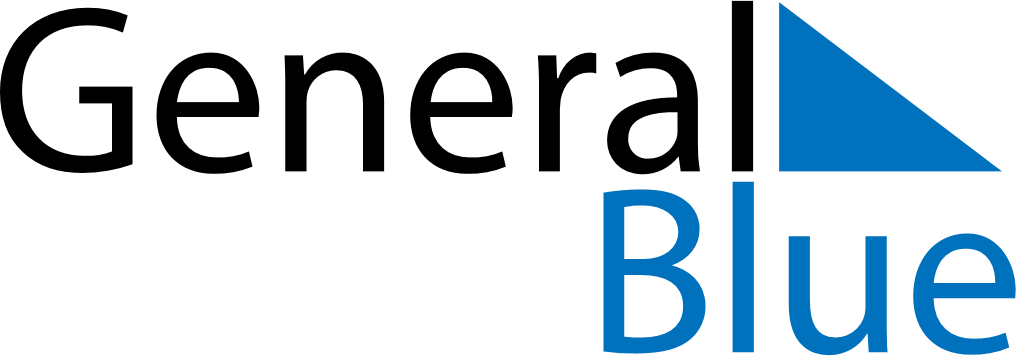 February 2023February 2023February 2023San MarinoSan MarinoSundayMondayTuesdayWednesdayThursdayFridaySaturday1234567891011Feast of Saint Agatha1213141516171819202122232425262728